PARTIE III :Les domaines et les disciplinesDESCRIPTION GENERALELIENS AVEC L’HORAIRE HEBDOMADAIREDans l’horaire hebdomadaire, le domaine disciplinaire  « CORPS et MOUVEMENT » peut se traduire dans les branches suivantes : OBJECTIFS SPECIFIQUES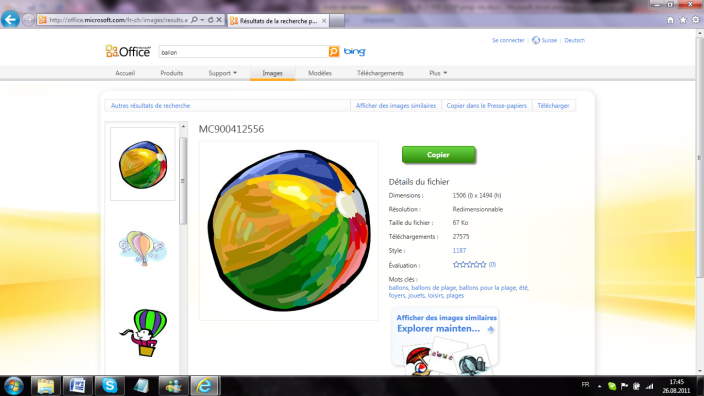 1. CORPS ET MOUVEMENT1. CORPS ET MOUVEMENT1. CORPS ET MOUVEMENT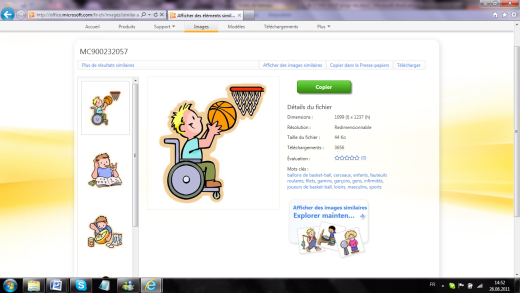 1. 1 Activités motrices1. 1 Activités motricesVisées prioritaires Objectifs générauxObjectifs générauxDonner des occasions de…Connaître son corps, en prendre soin et reconnaître ses besoins physiologiques Développer ses ressources physiques et motrices, ainsi que des modes d’activités et d’expression corporellesPréserver son capital santéConditions physiques et santé :Percevoir, distinguer, nommer différentes parties du corpsPercevoir, expérimenter différentes fonctions et réactions du corps Mobiliser ses perceptions somatiques, vestibulaires, kinesthésiquesDévelopper son autonomie dans le mouvementConditions physiques et santé :Percevoir, distinguer, nommer différentes parties du corpsPercevoir, expérimenter différentes fonctions et réactions du corps Mobiliser ses perceptions somatiques, vestibulaires, kinesthésiquesDévelopper son autonomie dans le mouvementSentir et percevoir les différentes parties de son corps dans le mouvement (perception kinesthésique)Sentir et percevoir son corps à travers des stimulations vestibulaires Sentir et percevoir son corps à travers des vibrations (stimulations vibratoires) (voir point 2.3)Percevoir les différents fonctionnements de son corps (force, vitesse, adresse) Vivre et exercer différentes postures (voir aussi point 4.2)Percevoir, distinguer les parties de son corps (perception somatique)Désigner, nommer les parties du corps (connaissance du schéma corporel) sur soi ou autrui (voir point 4.2)Connaître son corps, en prendre soin et reconnaître ses besoins physiologiques Développer ses ressources physiques et motrices, ainsi que des modes d’activités et d’expression corporellesPréserver son capital santéConnaître son corps, en prendre soin et reconnaître ses besoins physiologiques Développer ses ressources physiques et motrices, ainsi que des modes d’activités et d’expression corporellesPréserver son capital santéActivité motrices et d’expression :Bouger, mobiliser son corps Utiliser ses sens dans le mouvementDévelopper ses capacités psychomotrices S’exprimer avec son corpsActivité motrices et d’expression :Bouger, mobiliser son corps Utiliser ses sens dans le mouvementDévelopper ses capacités psychomotrices S’exprimer avec son corpsDistinguer son corps de l’environnement (proprioception, perception tactile)  (voir point 2.1)Construire son schéma corporel en mobilisant ou en bougeant  les différentes parties de son corps (imitation, jeu du miroir…) (voir aussi point 4.2)Se déplacer dans l’espace proche  (voir aussi point 5.1)Percevoir et organiser les différentes informations sensorielles provenant de son corps et de son environnement pour adapter son action (intégration neurosensorielle)Développer son équilibre (perception de la gravité, recherche d’appui)Utiliser le mouvement pour développer sa créativitéImiter des gestes et des mouvementsUtiliser son corps pour communiquer, s’exprimerPrendre confiance, accepter et manifester du plaisir à bouger, s’exprimer, se produire devant les autresConnaître son corps, en prendre soin et reconnaître ses besoins physiologiques Développer ses ressources physiques et motrices, ainsi que des modes d’activités et d’expression corporellesPréserver son capital santéConnaître son corps, en prendre soin et reconnaître ses besoins physiologiques Développer ses ressources physiques et motrices, ainsi que des modes d’activités et d’expression corporellesPréserver son capital santéSport et mouvements :Acquérir des habiletés motricesSport et mouvements :Acquérir des habiletés motricesDécouvrir, développer les mouvements fondamentaux (marcher…)Découvrir, développer les gestes fondamentaux (donner, prendre…)Développer des schèmes de mouvements adaptésDécouvrir et  expérimenter le milieu aquatiqueExpérimenter des variations de tonus musculaireConnaître son corps, en prendre soin et reconnaître ses besoins physiologiques Développer ses ressources physiques et motrices, ainsi que des modes d’activités et d’expression corporellesPréserver son capital santé1. CORPS ET MOUVEMENT1. CORPS ET MOUVEMENT1. CORPS ET MOUVEMENT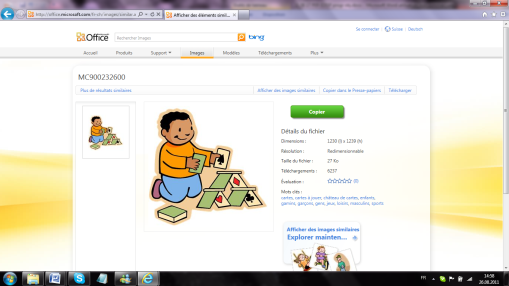 1. 2 Jeu1. 2 JeuVisées prioritaires Objectifs générauxObjectifs générauxDonner des occasions de…Développer ses ressources physiques, motrices et socialesJeux individuels et collectifs (moteurs ou de plateau) :Acquérir des comportements et des habiletés élémentaires de jeu Jeux individuels et collectifs (moteurs ou de plateau) :Acquérir des comportements et des habiletés élémentaires de jeu Découvrir les spécificités de différents jeux (impliquant ou non la motricité)Jouer ou collaborer avec un ou plusieurs partenairesDécouvrir les règles de comportement de la vie en groupeAccepter et respecter les règles du jeuExercer des gestes techniques et les notions tactiques élémentaires (rouler,  attraper, lancer le dé, avancer…)Différencier les rôles dans les jeux et expérimenter les notions de perdant/vainqueurDévelopper ses ressources physiques, motrices et sociales1. CORPS ET MOUVEMENT1. CORPS ET MOUVEMENT1. CORPS ET MOUVEMENT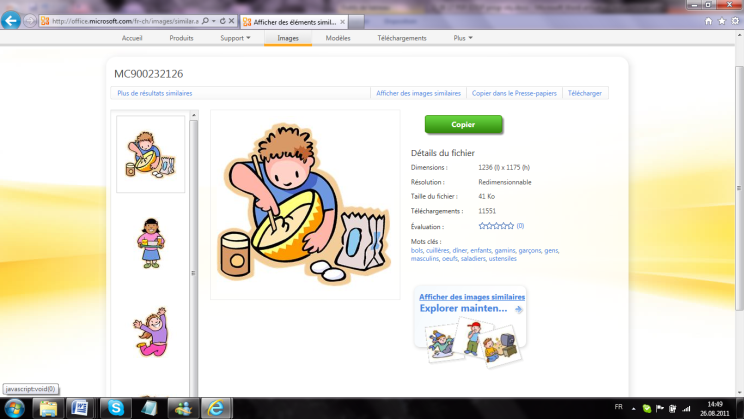 1. 3 Alimentation1. 3 AlimentationVisées prioritaires Objectifs générauxObjectifs générauxDonner des occasions de…Reconnaître ses besoins physiologiques et nutritionnelsDévelopper ses ressources motricesPréserver son capital santéSens, alimentation etbesoins physiologiques :Détecter le caractère sensitif des aliments Participer à l’alimentationComprendre/utiliser un vocabulaire spécifique au domaine de l’alimentation Sens, alimentation etbesoins physiologiques :Détecter le caractère sensitif des aliments Participer à l’alimentationComprendre/utiliser un vocabulaire spécifique au domaine de l’alimentation Détecter le caractère sensitif des aliments en mobilisant ses perceptions gustatives et olfactivesDistinguer et différencier des aliments ou des boissonsManifester ses goûts, dégoûts, envies  et besoinsParticiper activement aux activités d’alimentation et d’hydratation (manger et boire)Reconnaître ses besoins physiologiques et nutritionnelsDévelopper ses ressources motricesPréserver son capital santéReconnaître ses besoins physiologiques et nutritionnelsDévelopper ses ressources motricesPréserver son capital santéCuisine :Développer ses compétences motrices (globale et fine)Découvrir et appréhender les processus de transformation des alimentsEprouver du plaisir à être reconnu pour ses productionsCuisine :Développer ses compétences motrices (globale et fine)Découvrir et appréhender les processus de transformation des alimentsEprouver du plaisir à être reconnu pour ses productionsAccepter les guidancesDécouvrir, développer les gestes de base (brasser, verser…)Participer activement au processus d’organisation des repas et de transformation des aliments, de l’environnement…Partager ses productions et apprécier d’être reconnu par l’entourageReconnaître ses besoins physiologiques et nutritionnelsDévelopper ses ressources motricesPréserver son capital santé 1. CORPS et MOUVEMENT dans l’horaire hebdomadaire 1. CORPS et MOUVEMENT dans l’horaire hebdomadaire 1. CORPS et MOUVEMENT dans l’horaire hebdomadaire 1. CORPS et MOUVEMENT dans l’horaire hebdomadaire 1. CORPS et MOUVEMENT dans l’horaire hebdomadaire 1. CORPS et MOUVEMENT dans l’horaire hebdomadaire 1. CORPS et MOUVEMENT dans l’horaire hebdomadaire 1. CORPS et MOUVEMENT dans l’horaire hebdomadaire 1. CORPS et MOUVEMENT dans l’horaire hebdomadaire 1. CORPS et MOUVEMENT dans l’horaire hebdomadaireJeux d’intérieurJeux d’extérieurActivités créatricesPerceptionsSchéma corporelEducation physique/Motricité globaleNatationCuisineGoûterRepas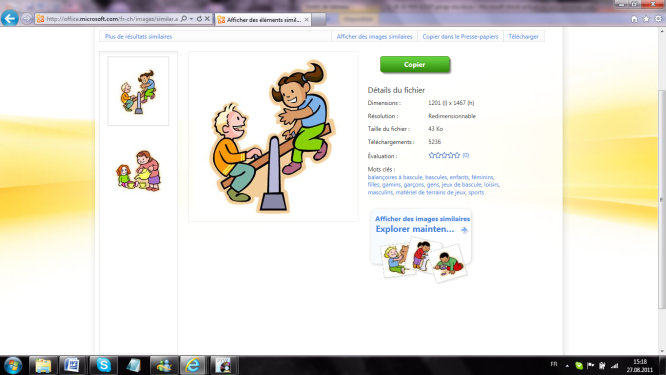 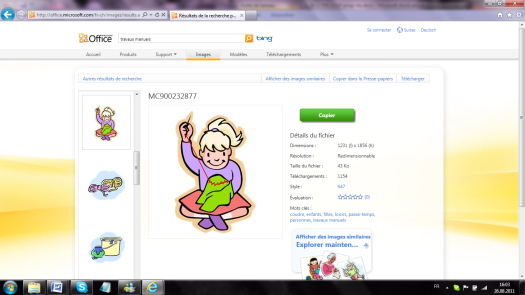 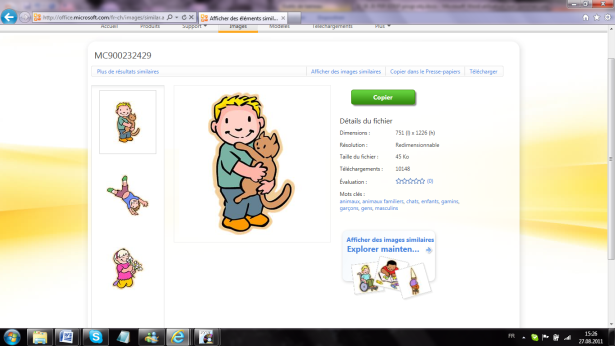 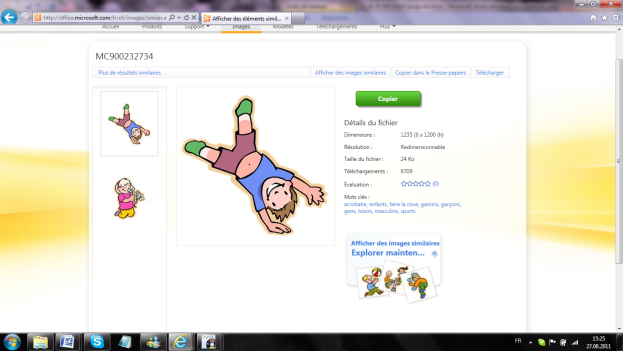 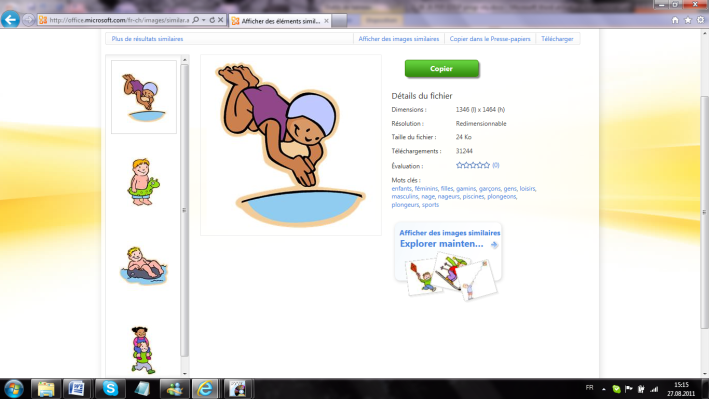 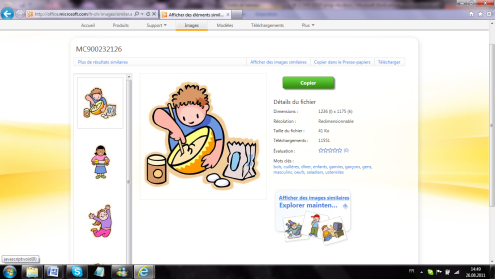 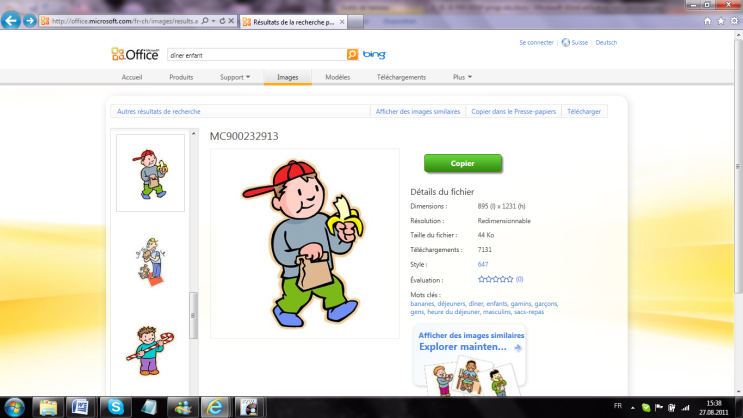 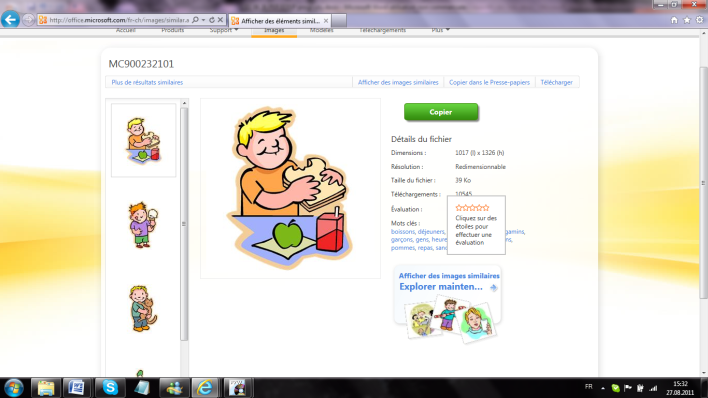 1. CORPS ET MOUVEMENT1. CORPS ET MOUVEMENT1. 1 Activités motricesSource AgeObjectifs spécifiques (Motricité globale)VIEmet des mouvements corporels volontaires dans la position allongée sur le dos. (préciser)VIPrésente un alignement corporel droit et symétrique (maintien de la tête et du tronc dans l’axe du cops, bras de chaque côté et jambes allongées)IV0-3 moisSoulève la tête lorsqu’il est couché sur le ventre.IV0-3 moisTient brièvement la tête si on le soutient en position assise.I0-3 moisTourne la tête librement lorsque son corps est soutenu.IV4-5 moisRoule du côté sur le dos.IV6-7 moisEst capable de se tourner du ventre sur le dos, puis à nouveau sur le ventre.VISe tourne de façon autonome sur le côté / sur le ventre.VISe tient en appui sur les avant-bras de façon autonome lorsqu’il est couché sur le ventre.IV6-7 moisS’assoit en tirant sur les mains de l’adulte.Prend appui sur ses mains pour maintenir la posture assise.IV6-7 moisRampe à reculons lorsqu’il est couché sur le ventre.IV6-7 moisSoulève la tête lorsqu’il est couché sur le dos.Réagit lorsque certaines parties de son corps sont en mouvement. (préciser)Manifeste du plaisir à bouger son corps. (préciser)Cherche des appuis. (préciser)IV6-7 moisReste assis par terre brièvement sans aucune aide, ni soutien du dos.Se tient en équilibre avec appui. (préciser)VIGarde la position 4 pattes avec un support quelconque (mains, rouleau…).VIGarde la position 4 pattes de façon autonome.S’assoit de façon autonome.Tient en équilibre sans appui. (préciser)Se met debout adoptant la position de chevalier servant.IV8-12 moisSe met debout en s’aidant des mains de l’adulte ou des meubles.IV8-12 moisMarche à quatre pattes sans prendre appui sur le tronc.IV8-12 moisFait quelques pas, lorsque l’adulte le tient par les mains.IVGarde l’équilibre et maintient sa posture (assis, debout).VIPrésente des réactions de protection vers l’avant en position debout en faisant une extension des bras lors d’une chute.II1 anSe tient debout tout seul.II1 anS’accroupit pour ramasser un objet, puis se relève.II1 anMarche correctement et tombe rarement.II1 anMonte un escalier à quatre pattes.II1 anDescend un escalier à reculons à quatre pattes.II1 anGrimpe sur un meuble bas.II1 anSaute lorsqu’on lui tient la main.II1 anFait rouler un ballon vers l’avant, en position assise lors d’un jeu.II1 anRemplit une cuillère ou une pelle.VIMarche avec aide (soit physique ou technique : marchette…)VIMarche de façon autonome.IIXPeut faire deux choses en même temps (ex : écouter pendant qu’il fait une action…) (préciser).Imite des mouvements/ postures/ positions. (préciser)VISe déplace de côté en position debout avec support.II1 an et 3 moisMarche à reculons.II1 an et 3 moisSaute sans qu’on lui tienne la main.II1 an et 3 moisLance une balle.VILance une balle dans une direction donnée.Se déplace à l’aide d’un petit véhicule, sans pédales (pousse avec les pieds).II1 ½ an Monte un escalier lorsqu’on lui tient la main.II1 ½ anDescend un escalier lorsqu’on lui tient la main.II1 ½ anMonte sans aide un escalier en mettant les deux pieds sur chaque marche en se tenant à la rampe.I1 ½ anS’assoit seul sur une chaise à sa hauteur.Accepte et manifeste du plaisir à expérimenter des activités impliquant efforts/ force/ vitesse/ adresse. (préciser)II2 ansPlanifie sa marche et place ses pieds afin d’éviter les obstacles sur son parcours.VIContourne un obstacle pour prendre un objet.II2 ansDescend sans aide un escalier en mettant les deux pieds sur chaque marche.II2 ansCourt bien et tombe rarement.Se met sous demande dans différentes positions (couché, assis, sur le ventre, sur le dos).II2 ansSaute à pieds joints.II2 ansLance un ballon en ayant les deux mains au-dessus de la tête.I2 ansDonne un coup de pied dans un ballon.Se déplace à l’aide d’un petit véhicule, avec pédales (voiture, petit vélo à trois roues).II3 ansMonte un escalier en alternant un pied par marche.II3 ansDescend un escalier en alternant un pied par marche.II3 ansGrimpe et descend une structure de jeu sans aide.Marche en équilibre (sur une ligne, un banc… : préciser).Sautille sur un pied.II3 ansSaute par-dessus un objet.II3 ansAttrape un ballon.I3 ansSe balance sur une balançoire une fois celle-ci en mouvement.II4 ansFait rebondir un ballon. Utilise les moyens auxiliaires (préciser) dont il dispose.Source AgeObjectifs spécifiques (Natation)Accepte d’être dans l’eau, soutenu par un adulte. (préciser)Flotte avec soutien. (préciser)Accepte d’être seul dans l’eau, sous surveillance. (préciser)Manifeste du plaisir dans l’eau.Fait des mouvements spontanés dans l’eau. (préciser)Met la tête sous l’eau.« Patauge » avec plaisir. (préciser)Nage avec plaisir.Source AgeObjectifs spécifiques (Motricité fine)II0-1 moisMet son poing dans sa bouche.VIAgrippe un objet placé dans sa main (réflexe de préhension).VIPorte les mains devant le visage et les regarde.II0-1 moisConserve un objet placé dans sa main.II0-4 moisJoue avec ses pieds et ses orteils.VIPorte à la bouche un objet tenu dans une main.II0-4 moisTend la main vers un objet.II0-4 moisEtend le bras et saisit un objet à sa portée.II0-4 moisPrend un objet entre la paume et les quatre doigts (prise palmaire).VIExplore un objet placé dans sa main en déplaçant ses doigts et ses mains sur l’objet.II0-4 moisUtilise sa vision pour diriger sa main vers un objet.II0-4 moisFait passer un objet d’une main à l’autre.II0-4 moisSaisit un petit objet qui se trouve sur une surface plane.II0-6 moisLance un objet.II0-7 moisEst capable de la prise entre trois doigts et le pouce.II0-7 moisPeut saisir des objets entre le pouce et l’index.II0-7 moisEst capable de relâcher intentionnellement un objet de façon brusque.II0-7 moisMet des objets dans un récipient, tels que des cubes, en les ramassant et en les relâchant volontairement.Mets en marche un objet/ jouet à l’aide d’un contacteur.II1 an Prend et relâche des objets.II1 anVide et renverse volontairement le contenu d’un récipient.VIRoule une balle / place trois blocs dans un contenant/ place 4 anneaux sur une cheville sur imitation.Imite des gestes (en miroir). (préciser)Imite des gestes de l’adulte (en différé). (préciser)Enfile un anneau sur un support fixe.Tient une tige d’une main et y introduit un anneau (coordination bimanuelle).Visse/ dévisse/ ouvre/ ferme (un couvercle, des boulons, un bouchon… : préciser)I2 ans 3 moisVerse un liquide d’un récipient à un autre.I2 ans 3 moisTourne les boutons.I2 ½ ansBouge les doigts séparément.I2 ½ ansSe sert d’une même main dans la plupart des activités.I3 ½  ansMet des pincettes sur une corde ou sur le contour d’une boîte.I3 ½  ansOuvre une serrure à l’aide d’une clé.II6 ansRamasse de petits objets avec une pince.A plaisir à se produire, à bouger devant les autres.Source AgeObjectifs spécifiques (Perception somatique)IIXEst capable de se concentrer sur une perception corporelle (vibrations, mouvement, etc.) (préciser)Accepte des stimulations somatique d’intensité faible / moyenne / élevée.Accepte qu’on touche son corps avec différents matériaux. (préciser)Manifeste des préférences pour certains matériaux. (préciser)Se détend, se calme lors de stimulations somatiques.Manifeste de l’attention lors des stimulations somatiques.Réagit aux différences de stimulations somatiques au moyen d’une attitude corporelle différente.Marque de l’intérêt / du plaisir pour des stimulations de type somatique. (préciser)Source AgeObjectifs spécifiques (Perception vestibulaire)Accepte des stimulations vestibulaires d’intensité faible / moyenne / élevée.Accepte des activités où il perçoit son centre de gravité (gros ballon). (préciser)Se détend, se calme lors de stimulations vestibulaires.Manifeste de l’attention lors des stimulations vestibulaires.Réagit aux différences de stimulations vestibulaires au moyen d’une attitude corporelle différente.Marque de l’intérêt / du plaisir pour des stimulations de type vestibulaire (balancements sur planche / hamac couché / hamac assis / rotations…). (préciser)Recherche des stimulations de type vestibulaire.1. CORPS ET MOUVEMENT1. CORPS ET MOUVEMENT1. 2 JeuSource AgeObjectifs spécifiquesII0-1 moisMet dans sa bouche un objet tenu dans sa main.II0-4 moisJoue avec un hochet lorsqu’on le lui met dans la main.II0-7 moisJoue à taper les mains ensemble.II0-7 moisLance délibérément des objets par jeu pour que d’autres personnes les ramassent.Manifeste son plaisir et son intérêt pour les jeux de cache-cache.II0-7 moisJoue à « coucou ».Joue avec un ballon. (préciser)Détruit/ construit une tour.II1 anConstruit une tour de deux à trois cubes.VIMonte une tour de 2 /5 blocs après démonstration/ sans aide ni démonstration.Est attentif aux autres durant le jeu.II2 ansObserve le jeu d’autres enfants et tente parfois de se joindre brièvement au groupe.II2 ½  ans  Participe à des activités ou à des jeux de groupe simples.Partage un espace de jeux avec d’autres enfants sous la surveillance de l’adulte.IIPeut habituellement coopérer durant le jeu, mais a parfois besoin de l’aide d’une personne adulte.Est actif durant des jeux symboliques (poupée, voiture…). (préciser)I2 ansEmboîte des jouets-gigognes du plus petit au plus grand.Joue au loto/memory/ domino (ou autres jeux : préciser).Avance, recule des pions sur un plateau de jeu.Lance le dé.Avance/recule en fonction du dé (couleur, nombre, image). (préciser)Réalise des encastrements. (préciser)I3 – 4 ansFait un puzzle de X pièces.I4 ½  ansAttend son tour.Perçoit qu’il a gagné/perdu.Réalise un jeu, du début à la fin, durant X minutes. (préciser)II5 ansConstruit une tour de douze cubes.I5-6 ansParticipe à des jeux coopératifs avec 1-2-3 enfants pendant au moins 15/20 minutes.I5 ½  ans Participe aux jeux en grand groupe.IIIAccepte les règles d’un jeu de groupeI6 ansExplique les règles d’un jeu à d’autres enfants.1. CORPS ET MOUVEMENT1. CORPS ET MOUVEMENT1. 3 AlimentationSource AgeObservation des réflexes liés à l’alimentationVIDéplace la tête du côté de la stimulation tactile buccale : vers le haut si on frotte la lèvre supérieure ; vers le bas si on frotte la lèvre inférieure et vers la droite ou la gauche si l’on frotte un des coins de la bouche (réflexe des points cardinaux). (Ce réflexe doit disparaître au profit du contrôle volontaire).VIPrésente une réaction de haut-le-cœur lorsque la partie arrière de la langue est touchée (réflexe de vomissement). (Ce réflexe doit se maintenir).VITête un objet introduit dans la bouche (réflexe de succion). (Ce réflexe doit disparaître au profit du contrôle volontaire).VIMord un objet introduit dans la bouche (réflexe de morsure). (Ce réflexe doit disparaître au profit du contrôle volontaire).Source AgeObjectifs spécifiques (Alimentation)Manifeste quand il a faim / soif.VIOuvre/ferme la bouche à la stimulation physique de la tétine du biberon ou du bord du verre.VIOuvre la bouche à la stimulation physique de la cuillère sur la lèvre inférieure.VIFerme la bouche sur la cuillère.VIGarde la nourriture dans la bouche.VIOuvre la bouche à la vue du biberon ou du verre.VIOuvre la bouche à la vue de la nourriture.VIRetire volontairement la nourriture de la cuillère avec la lèvre du haut.VIGarde la langue à l’intérieur de la bouche en avalant/ en mastiquant.VIGarde les lèvres fermées en mastiquant.I0 – 1 anSuce et avale de la nourriture liquide.VIBoit 2 à 3 gorgées de suite au verre sans perte et sans s’étouffer.VIBoit à la paille, en aspirant le liquide.I0 – 1 anCherche à atteindre son biberon.I0 – 1 anOuvre la bouche pour recevoir la cuillerée de purée avec aide.VISupporte le verre, tenu par quelqu’un, avec la lèvre inférieure, pendant le boire.I0 – 1 anTient son biberon sans aide pendant qu’il boit.II0 – 1 anMâche en faisant un mouvement de haut en bas des mâchoires.VIMange/mastique/croque la nourriture en purée lisse/purée solide/ solides/ solides croquants.II0 – 1 anMastique et avale des aliments semi-solides avec aide.II0 – 1 anMange des aliments à prendre avec les doigts.II0 – 1 anMastique et avale des aliments solides.II0 – 1 anMâche avec la bouche fermée.Accepte une guidance (préciser) lors du repas / de la boisson.VICherche à atteindre la cuillère tenue par une autre personne pendant le repas.VIMet les mains dans le bol de nourriture/ sur le verre ou biberon tenu par une autre personne.VIPrend des morceaux de nourriture sur la table et les porte à la bouche.I0 – 1 anPorte une cuillère remplie de nourriture à sa bouche avec aide.Mange à un rythme adéquat.IBoit dans son verre / tasse en tenant celui-ci à deux mains / une main (paille, bec verseur,…).Demande à boire/ manger.Mange les aliments qui lui sont destinés (dans son assiette).II1 – 2 ansPrend un verre sur la table pour boire.II1 – 2 ansReplace le verre sur la table après avoir bu.VITient la cuillère avec aide et porte la nourriture à la bouche.VIRemplit la cuillère avec aide / sans aide mais avec une assiette à rebord / sans aide.I1 – 2 ansMange seul avec une cuillère.III2 – 3 ansPique et mange avec une fourchette (avec aide, sans aide : préciser).I2 – 3 ansContrôle sa salive.S’essuie les mains / la bouche avec une serviette (sous incitation / spontanément).II2 – 3 ansFait usage de la serviette de table.III2 – 3 ansSe sert à boire.Utilise un moyen auxiliaire pour boire / manger (préciser).Respecte les règles instaurées à table.Termine le contenu de son assiette.I3 – 4 ansMange seul tout son repas.IEmploie les ustensiles qui conviennent pour manger, après découpage de la nourriture avec un couteau.Porte son assiette / son verre.II4 – 5 ansTartine avec un couteau.II4 – 5 ansDécoupe la nourriture avec un couteau.III4 – 5 ansSe sert à table. (préciser)Sert les autres. (préciser)Participe aux rangements, après le repas (préciser).I4 – 5 ansDresse la table (préciser).I5 – 6 ansSe prépare seul une collation (sandwich, céréales,…).Source AgeObjectifs spécifiques (Cuisine)Manifeste du plaisir durant les activités culinaires.Est attentif durant les activités culinaires.Participe activement aux activités culinaires.Brasse. (préciser)Coupe. (préciser)Goûte. (préciser)Organise son plan de travail. (préciser)Perçoit les étapes de la transformation des aliments. (préciser)Est capable d’expliquer les étapes de la transformation des aliments. (préciser)Apprécie d’être reconnu par son entourage pour ses productions culinaires.Source AgeObjectifs spécifiques (Perception gustative)Manifeste son plaisir/ déplaisir face à de nouveaux goûts.Goûte des nouveaux aliments.Est attentif au goût des aliments.Différencie les goûts des aliments (sucré, salé, acide, amer).Reconnaît les aliments.Source AgeObjectifs spécifiques (Perceptions olfactives)Réagit à différentes odeurs.Est sensible aux odeurs.Différentie des odeurs agréables et désagréables (manifeste des préférences).Reconnaît différentes odeurs.